Service DefinitionData analytics involves extensive use of computer skills, mathematics and statistics, descriptive techniques and predictive models to gain valuable knowledge from data. The insights from data are used to recommend action or to guide decision making rooted in business context.  Service Contact DetailsService CompetenciesData analytics key competencies (tick all that apply): Translating data into valuable insights that inform decisions  Ability to present data in a clear, compelling and concise way Involving teams in analytics and synthesis to increase consensus and challenging assumptions Identifying and utilising the most appropriate analytical techniques Ability to design and develop business intelligence solutions Awareness of and keeping up to date with advances in digital analytics tools and data manipulation products Collecting, collating, cleansing, synthesising and interpreting data to derive meaningful and actionable insights.Service Delivery CapabilitiesPricing Model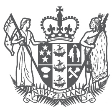 Data Analytics Service Framework: Consultancy and Professional Services: Data and Information Services: Data AnalyticsCompany logoContact Name:Contact Number:Contact Email:Other CompetenciesPlease outline any other relevant competencies.Provide ExamplesLimit 1000 characters.    Please provide examples which demonstrate how you have used the competencies described above in providing data analytics services to your customers.Case Studies (optional)Please provide case studies (in PDF format or URL link) as supporting evidence.Resource AvailabilityPlease set out your organisation’s approach for selecting, maintaining and managing the availability of its resources so that requests from agencies can be met in a timely manner.Capability DevelopmentPlease set out your organisation’s approach for developing and maintaining the capability of its resources, including the nature and level of investment in individual resources for keeping up-to-date with trends and techniques of their respective discipline and knowledge of the Public Sector environment.Knowledge ManagementPlease set out your organisation’s approach for managing the retention and transfer of knowledge created by its resources, including: knowledge management practices that ensure transfer of knowledge within the organisation’s resources and agency staff, how resources will identify opportunities to improve agency systems and processes, and how resources will add value over and above the contracted service.SecurityPlease confirm you have a personnel vetting process which includes the New Zealand Ministry of Justice criminal record checks or equivalent, covering all staff and that this covers any sub-contractors or 3rd parties who will deliver the proposed Service(s).Standard Rate CardPlease provide your standard rate card or pricing model Pricing ModelPlease note that this pricing is indicative and final pricing will be negotiated when you conclude the SOW.Agencies will look at pricing to decide initial shortlist, so please provide meaningful info, such asRate cardBlended ratesVolume discountsOutcome based pricing options